У К Р А Ї Н АЧЕРНІВЕЦЬКА ОБЛАСНА РАДАХ сесія VIІI скликанняРІШЕННЯ № 68-10/2227 грудня 2022 р.                                                                                        м. ЧернівціВідповідно до статей 104-108 Цивільного кодексу України, пункту 20 частини першої статті 43 Закону України «Про місцеве самоврядування в Україні», статті 4 Закону України «Про державну реєстрацію юридичних осіб, фізичних осіб-підприємців та громадських формувань», з метою вирішення проблемних питань системи охорони здоров’я та лікарсько-фізкультурної допомоги населенню, покращення якості надання послуг в системі амбулаторно-поліклінічної, реабілітаційної та лікарсько-фізкультурної допомоги як пріоритетних напрямів у реформуванні медичної галузі, підвищення ефективності використання бюджетних коштів та кадрового потенціалу, враховуючи подання Чернівецької обласної державної адміністрації (Чернівецької обласної військової адміністрації) від 11.11.2022 №01.12/18-1812 та висновки постійних комісій обласної ради з питань управління об’єктами спільної власності територіальних громад сіл, селищ, міст області від 23.12.2022, з питань охорони здоров'я, праці, соціального захисту населення та підтримки учасників АТО і членів їх сімей від 11.11.2022, обласна рада:ВИРІШИЛА:Припинити в результаті реорганізації шляхом злиття обласне комунальне некомерційне підприємство «Чернівецький обласний медичний діагностичний центр» (код ЄДРПОУ 43364686, місцезнаходження юридичної особи: 58005 Чернівецька обл., Чернівецький р-н, місто Чернівці, вул. Небесної Сотні, будинок 5А) та обласне комунальне некомерційне підприємство «Чернівецький обласний лікарсько-фізкультурний диспансер» (код ЄДРПОУ 43535140, місцезнаходження юридичної особи: 58001 Чернівецька обл., місто Чернівці, вул. Стеценка Кирила, будинок 3) в обласне комунальне некомерційне підприємство «Чернівецький обласний медичний діагностично-реабілітаційний центр». Встановити, що обласне комунальне некомерційне підприємство «Чернівецький обласний медичний діагностично-реабілітаційний центр» є правонаступником майна (згідно з передавальними актами), прав та обов’язків обласного комунального некомерційного підприємства «Чернівецький обласний медичний діагностичний центр» та обласного комунального некомерційного підприємства «Чернівецький обласний лікарсько-фізкультурний диспансер».Доручити голові Чернівецької обласної ради створити відповідні комісії з припинення в результаті реорганізації шляхом злиття обласного комунального некомерційного підприємства «Чернівецький обласний медичний діагностичний центр» та обласного комунального некомерційного підприємства «Чернівецький обласний лікарсько-фізкультурний диспансер» в обласне комунальне некомерційне підприємство «Чернівецький обласний медичний діагностично-реабілітаційний центр» та затвердити їх склад, затвердити статут обласного комунального некомерційного підприємства «Чернівецький обласний медичний діагностично-реабілітаційний центр» за погодженням з Департаментом охорони здоров’я  обласної державної адміністрації (обласної військової адміністрації), а також призначити виконувача обов'язків генерального директора обласного комунального некомерційного підприємства «Чернівецький обласний медичний діагностично-реабілітаційний центр» до призначення генерального директора новоствореного підприємства.Доручити голові обласної ради створити комісію з передачі нерухомого майна з балансу ОКНП «Чернівецький обласний лікарсько-фізкультурний диспансер» на баланс  ОКП «Центр комунального майна».Створити обласне комунальне некомерційне підприємство «Чернівецький обласний медичний діагностично-реабілітаційний центр» шляхом злиття обласного комунального некомерційного підприємства «Чернівецький обласний медичний діагностичний центр» та обласного комунального некомерційного підприємства «Чернівецький обласний лікарсько-фізкультурний диспансер».Установити строк заявлення кредиторами своїх вимог до обласного комунального некомерційного підприємства «Чернівецький обласний медичний діагностичний центр» та обласного комунального некомерційного підприємства «Чернівецький обласний лікарсько-фізкультурний диспансер» - два місяці з дня оприлюднення повідомлення про рішення щодо припинення підприємств.6.	Комісіям з припинення в результаті реорганізації шляхом злиття обласного комунального некомерційного підприємства «Чернівецький обласний медичний діагностичний центр» та обласного комунального некомерційного підприємства «Чернівецький обласний лікарсько-фізкультурний диспансер» в обласне комунальне некомерційне підприємство «Чернівецький обласний медичний діагностично-реабілітаційний центр»:6.1.	В установленому порядку протягом трьох робочих днів з дати прийняття цього рішення письмово повідомити орган, що здійснює державну реєстрацію, про прийняття рішення щодо реорганізації (злиття) даних підприємств та подати необхідні документи для внесення до Єдиного державного реєстру юридичних осіб, фізичних осіб-підприємців та громадських формувань відповідних записів.6.2.	Забезпечити здійснення усіх організаційно-правових заходів, пов'язаних з припиненням в результаті реорганізації шляхом злиття обласного комунального некомерційного підприємства «Чернівецький обласний медичний діагностичний центр» та обласного комунального некомерційного підприємства «Чернівецький обласний лікарсько-фізкультурний диспансер» в обласне комунальне некомерційне підприємство «Чернівецький обласний медичний діагностично-реабілітаційний центр» відповідно до вимог законодавства та подати на затвердження голові обласної ради передавальний акт.7.	Голові комісії з припинення обласного комунального некомерційного підприємства «Чернівецький обласний медичний діагностичний центр», Голові комісії з припинення обласного комунального некомерційного підприємства «Чернівецький обласний лікарсько-фізкультурний диспансер» у встановленому чинним законодавством порядку забезпечити вжиття всіх необхідних заходів, у тому числі:7.1.	Повідомлення в установленому чинним законодавством України порядку працівників зазначених підприємств про припинення юридичних осіб. Забезпечення дотримання соціально-правових гарантій працівників у порядку та на умовах, визначених чинним законодавством України.7.2.	Проведення інвентаризації майна обласного комунального некомерційного підприємства «Чернівецький обласний медичний діагностичний центр» та обласного комунального некомерційного підприємства «Чернівецький обласний лікарсько-фізкультурний диспансер».7.3.	Проведення розрахунків з дебіторами та кредиторами за зобов’язаннями установ: обласного комунального некомерційного підприємства «Чернівецький обласний медичний діагностичний центр» та обласного комунального некомерційного підприємства «Чернівецький обласний лікарсько-фізкультурний диспансер».7.4.	Складання передавальних актів та надання їх на затвердження голові обласної ради після закінчення строку пред’явлення вимог кредиторами до зазначених  підприємств.8.	Керівнику обласного комунального некомерційного підприємства «Чернівецький обласний медичний діагностично-реабілітаційний центр» забезпечити подання державному реєстратору документів, передбачених Законом України «Про державну реєстрацію юридичних осіб, фізичних осіб - підприємців та громадських формувань» для проведення державної реєстрації обласного комунального некомерційного підприємства «Чернівецький обласний медичний діагностично-реабілітаційний центр».9.	Доручити Департаменту охорони здоров’я  обласної державної адміністрації (обласної військової адміністрації) у межах визначених кошторисних призначень передбачити витрати на утримання обласного комунального некомерційного підприємства «Чернівецький обласний медичний діагностично-реабілітаційний центр».10.	Передати нерухоме майно за адресою: вул. Небесної Сотні, будинок 5-А в м. Чернівцях, яке є спільною власністю територіальних громад сіл, селищ, міст області, а саме: будівлі літ. "А, Б" заг.пл. 5434,2 кв.м., гараж літ. "Г" заг.пл. 155,40 кв.м. в оперативне управління обласного комунального некомерційного підприємства «Чернівецький обласний медичний діагностично-реабілітаційний центр».11. Передати нерухоме майно за адресою: вул. Стеценка Кирила, будинок 3 в м. Чернівцях, яке є спільною власністю територіальних громад сіл, селищ, міст області, а саме: будівля літ. "А" пл. 874,4 кв.м., частину гаража літ. "Б"     пл. 47,2 кв.м. (8-1 гараж пл. 23,6 кв.м., 8-2 гараж пл. 23,6 кв.м.), будівля літ. "В" пл. 42,1 кв.м. (згідно із свідоцтвом про право власності на нерухоме майно від 28.07.2000 №9486) на баланс обласного комунального підприємства «Центр комунального майна».12.	Припинити обласному комунальному некомерційному підприємству «Чернівецький обласний медичний діагностичний центр» право постійного користування земельною ділянкою, яка розташована за адресою: вул. Небесної Сотні, 5-А в м. Чернівцях, площею 0,6318 га, (кадастровий номер 7310136300:25:001:0027) та передати її в постійне користування обласному комунальному некомерційному підприємству «Чернівецький обласний медичний діагностично-реабілітаційний центр».13.	Припинити обласному комунальному некомерційному підприємству «Чернівецький обласний лікарсько-фізкультурний диспансер» право постійного користування земельною ділянкою, яка розташована за адресою: вул. Стеценка Кирила, 3 в м. Чернівцях площею 0,3421 га (кадастровий номер 7310136300:25:001:0054) та передати її в постійне користування обласному комунальному підприємству «Центр комунального майна».14.	Керівнику обласного комунального некомерційного підприємства «Чернівецький обласний медичний діагностично-реабілітаційний центр», керівнику  обласного комунального підприємства «Центр комунального майна» здійснити необхідні реєстраційні дії з питань припинення та оформлення прав на нерухоме майно згідно з пунктами 10-13 цього рішення.15.	Контроль за виконанням цього рішення покласти на першого заступника голови обласної державної адміністрації (першого заступника начальника обласної військової адміністрації) Альону АТАМАНЮК, постійні комісії обласної ради з питань управління об’єктами спільної власності територіальних громад сіл, селищ, міст області та з питань охорони здоров'я, праці, соціального захисту населення та підтримки учасників АТО і членів їх сімей.Голова обласної ради                                                                    Олексій БОЙКОПро припинення в результаті реорганізації шляхом злиття обласного комунального некомерційного підприємства «Чернівецький обласний медичний діагностичний центр» та обласного комунального некомерційного підприємства «Чернівецький обласний лікарсько-фізкультурний диспансер» в обласне комунальне некомерційне підприємство «Чернівецький обласний медичний діагностично-реабілітаційний центр»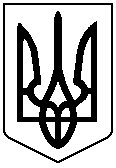 